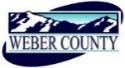 PUBLIC NOTICE is hereby given that the Board of Commissioners of Weber County, Utah will hold a regular commission meeting in the Commission Chambers at 2380 Washington Blvd., Ogden, Utah, on Tuesday, the 15th day of June 2021, commencing at 10:00 a.m.This meeting is also available by Zoom: link- https://zoom.us/j/98286152984?pwd=TEZicTNvLzlTdWQ3Sk0yaDBvR3p2UT09Meeting ID: 982 8615 2984Passcode: 106808Phone- 1(312)626- 6799The agenda for the meeting consists of the following:Welcome- Commissioner HarveyB. 	Pledge of Allegiance- Felix LleverinoC.	Invocation- Commissioner JenkinsD.	Thought of the Day- Commissioner HarveyE.	Agenda Related Public Comments- (Comments will be taken for items listed on the agenda- please limit comments to 3 minutes).F.	Consent Items-1.	Request for approval of warrants #459421-459572 and #3972-3990 and #92-97 in the amount of $2,622,668.36.2. 	Request for approval of purchase orders in the amount of $81,961.83.3.	Request for approval of minutes for the meetings held on May 25 and June 1, 2021.4.	Request for approval of May ACH payment to USBank in the amount of $150,610.08.5.	Request for approval of new business licenses.6.	Request for approval of contracts by and between the following for RAMP grants (projects approved on March 3rd)-				Ogden Nordic Inc. - Grooming Equipment Replacement				Ogden City- Orchard Park & Playground Enhancements				Ogden City- Grandview Park & Playground Enhancements				Ogden Nature Center- Playscape Final Phase				Riverdale City- Multi Sport Scoreboards				Weber County Heritage Foundation- App Phase 2				Weber County Heritage Foundation- 2021 Monthly Events				Weber County Heritage Foundation- History Films Season 2				Ogden Pioneer Days Foundation- Trail to Pioneer Days				USU/Ogden Botanical Gardens- Educational Signs				Egyptian Theater Foundation- OECC Seat Replacement Project7.	Request for approval of Deputy Sheriff Basic Training Reimbursement Contracts by and between Weber County and the following individuals-								Albert Hunt				Isiah Galvan				Alexander Coleman				Dalton Gullo				Corbett Miles				Landon Brenkman				Gage Hanson				Kierstyn Roundy				Austin Strong				Robert Aparicio				Lara Greenleigh				Travis Nielson8.	Request for approval of Retirement Agreements by and between Weber County and the following individuals-				James Lance Peterson				Cheryl Andreasen				Derek Cammack				Jared Ortigiesen9.	Request for approval of a contract by and between Weber County and OnSolve for our regional emergency notification system (CodeRed provided by OnSolve) to upload and geocode four database downloads from our 911 system. 10.	Request for approval to sell surplus real property Parcel#17-061-0012.11.	Request for approval of updates to the Weber County Joint Information Center/Joint Information System Plan.				G.	Action Items-1.	Request for approval of a contract by and between Weber County and Graviton 	Consulting for implementation of the Oracle Human Resources Information System.	Presenter: Emily Wilde2.	Consideration and action on a request for final approval of Vista View Subdivision, consisting of four residential lots, (UVV021621).	Presenter: Felix Lleverino3.	Consideration and action on a conditional use request for the Val Sanders PRUD, located at 2900 S 3500 W, Ogden, (CUP 2021-01).
Presenter: Steve Burton 4.	Request for approval of a contract by and between Weber County and Ogden Nordic for snow grooming operations at North Fork Park.	Presenter: Todd Ferrario5.	Request for approval of an Ordinance of the County Commissioners of Weber County amending fees for the Parks & Recreation Department.	Presenter: Todd FerrarioH.	Commissioner Comments-    I.	Adjourn-CERTIFICATE OF POSTINGThe undersigned duly appointed Executive Coordinator in the County Commission Office does hereby certify that the above notice and agenda were posted as required by law this 11th day of June, 2021.																						______________________________________________											Shelly HalacyIn compliance with the Americans with Disabilities Act, persons needing auxiliary services for these meetings should call the Weber County Commission Office at 801-399-8405 at least 24 hours prior to the meeting. This meeting is streamed live. Information on items presented can be found by clicking highlighted words at the end of the item.*Videos of Commission Meetings will be available on the following- WeberCountyUtah.gov, the Weber County Facebook, Weber County YouTube Channel and webercountylive.com.